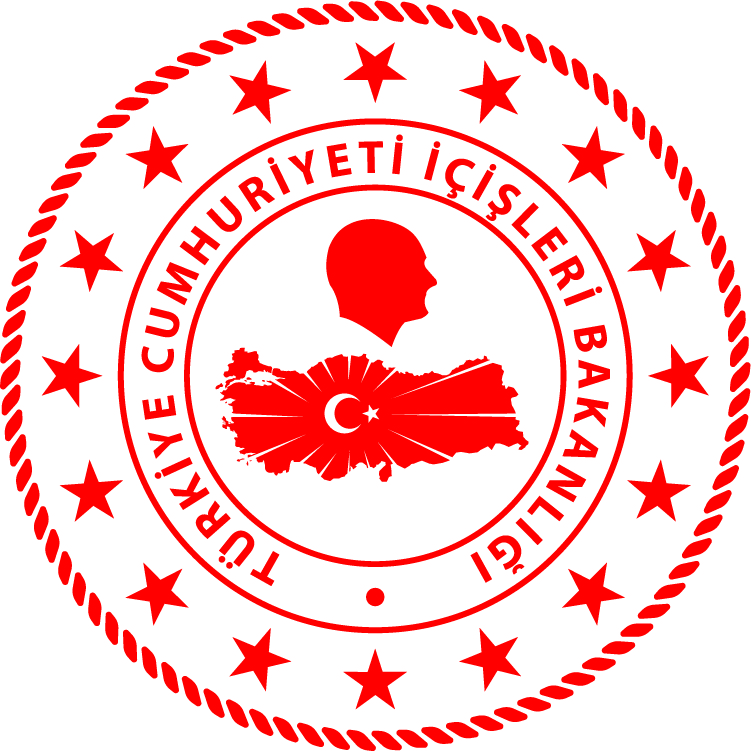 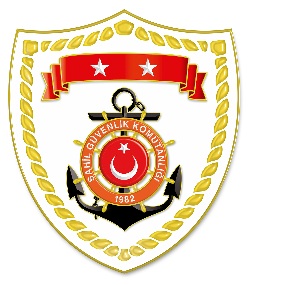 Marmara BölgesiS.NoTARİHMEVKİ VE ZAMANOLAYTIBBİ TAHLİYE YAPILAN ŞAHISLARAÇIKLAMA110 Ekim 2021ÇANAKKALE/Gökçeada13.42Rahatsızlanma1Kalp krizi şüphesiyle rahatsızlanan 1 şahsın tıbbi tahliyesi gerçekleştirilmiştir.